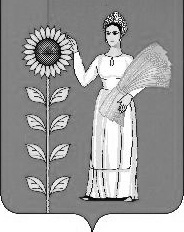 СОВЕТ ДЕПУТАТОВ СЕЛЬСКОГО ПОСЕЛЕНИЯТИХВИНСКИЙ СЕЛЬСОВЕТДобринского муниципального района Липецкой областиРоссийской Федерации43 -я сессия VсозываР Е Ш Е Н И Е13.12.2018г.                 д.Большая Плавица                            №  164-рсО внесении изменений в бюджет сельского поселения Тихвинский сельсовет Добринского муниципального района Липецкой области Российской Федерации на 2018 год и на плановый период 2019 и 2020 годов      Рассмотрев представленный администрацией сельского поселения Тихвинский сельсовет проект решения «О внесении изменений в бюджет сельского поселения Тихвинский сельсовет Добринского муниципального района Липецкой области Российской Федерации на 2018 год и на плановый период 2019 и 2020 годов» (принятый решением Совета депутатов сельского поселения Тихвинский сельсовет №116-рс  от 26.12.2017г.), руководствуясь Положением «О бюджетном процессе сельского поселения Тихвинский сельсовет» и Уставом сельского поселения Тихвинский сельсовет, учитывая решение постоянной комиссий по экономике, бюджету и муниципальной собственности Совет депутатов сельского поселения РЕШИЛ:       1.Принять изменения в бюджет сельского поселения Тихвинский сельсовет Добринского муниципального района Липецкой области Российской Федерации на 2018 год и на плановый период 2019 и 2020 годов  (прилагаются).        2. Направить указанный нормативный  правовой акт главе сельского поселения для подписания и официального обнародования.         3.Настоящее решение вступает в силу со дня его официального обнародования.Председатель Совета депутатовсельского поселенияТихвинский сельсовет                                               А.Г.Кондратов                                                                                                                                                                                                                                                                                                                                                                                                                     Принятырешением Совета депутатов сельского поселения Тихвинский сельсовет 13.12.2018г.    №164-рс                                                           ИЗМЕНЕНИЯв бюджет сельского поселения Тихвинский сельсовет Добринского муниципального района Липецкой области Российской Федерации на 2018 год и на плановый период 2019 и 2020 годов   Внести в бюджет сельского поселения Тихвинский сельсовет Добринского муниципального района Липецкой области Российской Федерации на 2018 и на плановый период 2019 и 2020 годов (принятый решением Совета депутатов сельского поселения Тихвинский сельсовет №116-рс  от 26.12.2017г. №116-рс  от 26.12.2017г.в ред.решения  № 129-рс от 05.03.2018г. в ред.решения № 138-рс от 12.04.2018г.в ред.решения № 142 –рс от 07.05.2018г.в ред.решения № 144-рс от 18.05.2018г.в ред.решения № 147-рс от 13.06.2018г.в ред.решения № 154-рс от 07.09.2018г.в ред.решения № 160-рс от 08.11.2018г.)  следующие изменения  :1.В ст.1 п.1 подп.1 цифры «7 208 622,98»  заменить на цифры  «8 708 622,98»2. В ст.1 п.1 под.2 цифры  «7 396 194,98» заменить на цифры «8 896 194,98»3. Приложение 5 Объем доходов по бюджету сельского поселения Тихвинский сельсовет на 2018 год изложить в новой редакции (прилагается)4. Приложение 7 Распределение бюджетных ассигнований сельского поселения по разделам и подразделам классификации расходов бюджетов Российской Федерации на 2018 год изложить в новой редакции (прилагается)5. Приложение 9 Ведомственная структура расходов бюджета сельского поселения на 2018 год  изложить в новой редакции (прилагается).6. Приложение 11 Распределение расходов бюджета сельского поселения по разделам, подразделам, целевым статьям (муниципальным программам и не программным направлениям деятельности), группам видов расходов классификации расходов бюджетов Российской Федерации на 2018 год изложить в новой редакции (прилагается).Глава сельского поселенияТихвинский сельсовет                                              А.Г. Кондратов                                                                               Приложение  5к  решению Совета депутатов  сельского поселения Тихвинский сельсовет №116 -рс от 26 декабря 2017  г.«О бюджете сельского поселенияТихвинский сельсовет Добринскогомуниципального района Липецкой области Российской Федерации на 2018 год и   плановый период 2019 и 2020	Объем доходов по бюджету сельского поселения                                                                                                                                                           Тихвинский сельсовет на 2018 год                                                                                                                                                                                                                                                                                 (в рублях ) Приложение 7     к  решению Совета депутатов  сельского поселения Тихвинский сельсовет №116-рс 26  от декабря 2017  г.«О бюджете сельского поселенияТихвинский сельсовет Добринскогомуниципального района Липецкой области Российской Федерации на 2018 год и  плановый период 2019 и 2020 годовРаспределение бюджетных ассигнований сельского поселения по разделам и подразделам  классификации расходов бюджетов Российской Федерации на 2018 год                                                                                                                                                                                     руб.                                                                    				                                                                                                                                       Приложение  9к  решению Совета депутатов  сельского поселения Тихвинский сельсовет №116 -рс от 26 декабря 2017 г.«О бюджете сельского поселенияТихвинский сельсовет Добринскогомуниципального района Липецкой области Российской Федерации на 2018 год и  плановый период 2019 и 2020 годовВЕДОМСТВЕННАЯ   СТРУКТУРАрасходов бюджета сельского поселения на 2018 год						руб.		                                                                                                                                              Приложение  11к  решению Совета депутатов сельского поселения Тихвинский сельсовет №116 -рс от 26 декабря 2017 г.«О бюджете сельского поселенияТихвинский сельсовет Добринскогомуниципального района Липецкой области Российской Федерации на 2018 год и  плановый период 2019 и 2020 годовРаспределение расходов бюджета сельского поселения по разделам, подразделам,целевым статьям (муниципальным программам и непрограммным направлениям деятельности), группам видов расходов классификации расходовбюджетов Российской Федерации на 2018 год						руб.Код бюджетной классификацииНаименование показателей2018 годКод бюджетной классификацииНаименование показателей2018 годНалоговые доходы 1 649 300,00101 02000 00 0000 110Налог на доходы с физических лиц75 000,00105 01000 00 0000 110Налог, взимаемый в связи с применением упрощенной системы налогообложения250 000,00106 01000 00 0000 110Налог на имущество с физических лиц234 000,00106 06000 00 0000 110Земельный налог1090 000,00105 03000 00 0000 110Единый сельскохозяйственный налог300,00Неналоговые доходы14 000,00111 05 025 10 0000 120Доходы, получаемые в виде арендной платы за земли после разграничения государственной собственности на землю, а также средства от продажи права на заключение договоров аренды указанных земельных участков (за исключением земельных участков муниципальных бюджетных и автономных учреждений)14 000,001 00 00000 00 0000 000Итого собственных доходов1 663 300,002 02 15001 10 0000 151Дотация бюджетам сельских поселений  на выравнивание бюджетной обеспеченности поселений1 668 600,002 02 15002 10 0000 151Дотация бюджетам сельских поселений  на поддержку мер по обеспечению сбалансированности местных бюджетов888 800,002 02 35118 10 0000 151Субвенция бюджетам поселений на осуществление первичного воинского учета на территориях, где отсутствуют военные комиссариаты74 400,002 02 40014 10 0000 151Межбюджетные трансферты, передаваемые бюджетам сельских поселений из бюджетов муниципальных районов на осуществление части полномочий по решению вопросов местного значения в соответствии с заключенными соглашениями3 363 300,002 02 29999 10 0000 151Прочие субсидии бюджетам сельских поселений760 622,982 02 499999 10 0000 151Прочие межбюджетные трансферты, передаваемые бюджетам сельских поселений39 600,002 02 90054 10 0000 151Прочие безвозмездные поступления в бюджеты сельских поселений от бюджетов муниципальных районов250 000,002 00 00000 00 0000 000Безвозмездные поступления, всего7 045 322,98ВСЕГО ДОХОДОВ     8 708 622,98НаименованиеРазделПодраздел2018 годВсего8 896 194,98Общегосударственные вопросы01002 161 850,27Функционирование высшего должностного лица субъекта Российской Федерации и муниципального образования0102735 232,00Функционирование Правительства Российской Федерации, высших исполнительных органов государственной власти субъектов Российской Федерации, местных администраций 01041 150 424,00Обеспечение деятельности финансовых, налоговых и таможенных органов и органов финансового (финансово-бюджетного) надзора0106149 970,00Другие общегосударственные вопросы0113           126 224,27Национальная оборона0200           74 400,00Мобилизационная и вневойсковая подготовка020374 400,00Национальная экономика04003 403 300,00Дорожное хозяйство04093 363 300,00Другие вопросы в области национальной экономики0412   40 000,00Жилищно-коммунальное хозяйство05001 668 256,71Благоустройство0503          1 668 256,71Культура, кинематография 08001 527 139,00Культура  08011 527 139,00Физическая культура и спорт110060 249,00Массовый спорт110260 249,00Обслуживание государственного и муниципального долга13001000,00Обслуживание государственного внутреннего и муниципального долга13011000,00НаименованиеГлавныйраспорядительРазделПодразделЦелевая статьяВид расходовсуммаАдминистрация сельского поселения Тихвинский сельсовет Добринского муниципального района Липецкой области Российской Федерации, всего9188 896 194,98Общегосударственные вопросы918012 161 850,27Функционирование высшего должностного лица субъекта Российской Федерации и муниципального образования9180102735 232,00Непрограммные расходы бюджета сельского поселения918010299 0 00 00000735 232,00Обеспечение деятельности органов местного самоуправления  сельского поселения918010299 1 00 00000735 232,00Обеспечение деятельности главы местной администрации (исполнительно-распорядительного органа муниципального образования) 918010299 1 00 00050735 232,00Расходы на выплаты персоналу в целях обеспечения выполнения функций государственными (муниципальными) органами, казенными учреждениями, органами управления государственными внебюджетными фондами918010299 1 00 00050100  735 232,00Функционирование Правительства Российской Федерации, высших исполнительных органов государственной власти субъектов Российской Федерации, местных администраций 91801041 150 424,00Непрограммные расходы бюджета поселения918010499 0 00 000001 150 424,00Иные  непрограммные мероприятия918010499 9 00 000001 150 424,00Расходы на выплаты по оплате труда работников органов местного самоуправления 918010499 9 00 00110747 673,00Расходы на выплаты персоналу в целях обеспечения выполнения функций государственными (муниципальными) органами, казенными учреждениями, органами управления государственными внебюджетными фондами918010499 9 00 00110100747 673,00Расходы на обеспечение функций органов местного самоуправления (за исключением расходов на выплаты по оплате труда работников указанных органов) 918010499 9 00 00120402 751,00Закупка товаров, работ и услуг для обеспечения государственных (муниципальных) нужд918010499 9 00 00120200384 567,00Иные бюджетные ассигнования918010499 9 00 00120800 18 184,00Обеспечение деятельности финансовых, налоговых и таможенных органов и органов финансового (финансово-бюджетного) надзора9180106149970,00Непрограммные расходы бюджета поселения918010699 0 00 00000149 970,00Иные непрограммные мероприятия 918010699 9 00 00000149 970,00Межбюджетные трансферты бюджету муниципального района из бюджета поселения на осуществление части полномочий по решению вопросов местного значения в соответствии с заключенным соглашением 918010699 9 00 00130149 970,00Межбюджетные трансферты918010699 9 00 00130500149 970,00Другие общегосударственные вопросы9180113    126 224,27Муниципальная программа сельского поселения «Устойчивое развитие территории сельского поселения Тихвинский сельсовет на 2014-2020 годы»918011301 0 00 00000126 224,27Подпрограмма «Обеспечение реализации муниципальной политики на территории сельского поселения Тихвинский сельсовет»918011301 4 00 00000126 224,27Основное мероприятие «Приобретение услуг по сопровождению сетевого программного обеспечения по электронному ведению похозяйственного учета918011301 4 02 0000014 000,27Приобретение программного обеспечения по электронному ведению похозяйственного учета в поселении918011301 4 02 867907 737,27Закупка товаров, работ и услуг для обеспечения  (государственных) муниципальных нужд918011301 4 02 867902007 737,27Расходы на приобретение программного обеспечения  на условиях софинансирования с областным бюджетом918011301 4 02 S67906 263,00Закупка товаров, работ и услуг для обеспечения  (государственных) муниципальных нужд918011301 4 02 S67902006 263,00Основное мероприятие «Ежегодные членские взносы в Ассоциацию «Совета муниципальных образований» 918011301 4 04 000002 715,00Расходы на оплату членских взносов918011301 4 04 200802 715,00Иные бюджетные ассигнования918011301 4 04 200808002 715,00Основное мероприятие «Прочие мероприятия сельского поселения»918011301 4 10 0000069 909,00Реализация направления расходов основного мероприятия «Прочие мероприятия сельского поселения»918011301 4 10 9999969 909,00Закупка товаров, работ и услуг для обеспечения  (государственных) муниципальных нужд918011301 4 10 9999920069 909,00Основное мероприятие «Материальное поощрение органов местного самоуправления сельских поселений»918011301 4 12 00000                          39 600,00Расходы на материальное поощрение  органов местного самоуправления сельских поселений918011301 4 12 8706039 600,00Расходы на выплаты персоналу в целях обеспечения выполнения функций государственными (муниципальными) органами, казенными учреждениями, органами управления государственными внебюджетными фондами918011301 4 12 8706010039 600,00Национальная оборона918020074 400,00Мобилизационная  и вневойсковая подготовка918020374 400,00Непрограммные расходы бюджета поселения918020399 0 00 0000074 400,00Иные непрограммные мероприятия 918020399 9 00 0000074 400,00Осуществление первичного воинского учета на территориях, где отсутствуют военные комиссариаты  918020399 9 00 5118074 400,00Расходы на выплаты персоналу в целях обеспечения выполнения функций государственными (муниципальными) органами, казенными учреждениями, органами управления государственными внебюджетными фондами918020399 9 00 5118010068 300,00Закупка товаров, работ и услуг для обеспечения государственных (муниципальных) нужд918020399 9 00 511802006 100,00Национальная экономика918043 403 300,00Дорожное хозяйство(дорожные фонды)91804093 363 300,00Муниципальная программа сельского поселения «Устойчивое развитие территории сельского поселения Тихвинский сельсовет на 2014-2020 годы»918040901 0 00 000003 363 300,00Подпрограмма «Обеспечение населения качественной, развитой инфраструктурой и повышение уровня благоустройства территории сельского поселения Тихвинский сельсовет»918040901 1 00 000003 363 300,00Основное мероприятие «Содержание автодорог местного значения сельского поселения Тихвинский сельсовет»918040901 1 01 000003 363 300,00Расходы на содержание и текущий ремонт дорог918040901 1 01 411003 363 300,00Закупка товаров, работ и услуг для обеспечения государственных (муниципальных) нужд918040901 1 01 411002003 363 300,00Другие вопросы в области национальной экономики918041240 000,00Муниципальная программа сельского поселения «Устойчивое развитие территории сельского поселения Тихвинский сельсовет на 2014-2020 годы»918041201 0 00 0000040 000,00Подпрограмма «Обеспечение реализации муниципальной политики на территории сельского поселения Тихвинский сельсовет»918041201 4 00 0000040 000,00Основное мероприятие «Выполнение работ по внесению изменений в Правила землепользования и застройки сельского поселения Тихвинский сельсовет»918041201 4 11 0000040 000,00Расходы по выполнению работ по внесению изменений в Правила землепользования и застройки сельского поселения Тихвинский сельсовет918041201 4 11 2027040 000,00Закупка товаров, работ и услуг для обеспечения государственных (муниципальных) нужд918041201 4 11 2027020040 000,00Жилищно-коммунальное хозяйство91805001 668 256,71Благоустройство91805031 668 256,71Муниципальная программа сельского поселения «Устойчивое развитие территории сельского поселения Тихвинский сельсовет на 2014-2020 годы»918050301 0 00 000001 418 256,71Подпрограмма «Обеспечение населения качественной, развитой инфраструктурой и повышение уровня благоустройства территории сельского поселения Тихвинский сельсовет»918050301 1 00 000001 418 256,71 Основное мероприятие «Текущие расходы на содержание, реконструкцию и поддержание в рабочем состоянии системы уличного освещения сельского поселения»918050301 1 03 00000562 425,00Расходы на уличное освещение на условиях софинансирования с областным бюджетом918050301 1 03 S6150562 425,00Закупка товаров, работ и услуг для обеспечения государственных (муниципальных) нужд918050301 1 03 S6150200562 425,00Основное мероприятие «Прочие мероприятия по благоустройству сельского поселения»918050301 1 05 0000051 499,00Реализация направления расходов основного мероприятия «Прочие мероприятия по благоустройству сельского поселения»918050301 1 05 9999951 499,00Закупка товаров, работ и услуг для обеспечения государственных (муниципальных) нужд918050301 1 05 9999920051 499,00Основное мероприятие «Модернизация (реконструкция) систем наружного освещения»918050301 1 06 00000804 332,71Расходы на модернизацию (реконструкцию) объектов наружного освещения918050301 1 06 86080752 885,71Закупка товаров, работ и услуг для обеспечения  (государственных) муниципальных нужд918050301 1 06 86080200752 885,71Расходы на модернизацию (реконструкцию) объектов наружного освещения на условиях софинансирования с областным бюджетом918050301 1 06 S608051 447,00Закупка товаров, работ и услуг для обеспечения государственных (муниципальных) нужд918050301 1 06 S608020051 447,00Непрограммные расходы бюджета поселения918050399 0 00 00000250 000,00Резервный фонд918050399 2 00 0000250 000,00Резервный фонд администрации сельского поселения918050399 2 00 05000250 000,00Расходы на содержание мест захоронения918050399 2 00 05000200250 000,00Культура, кинематография 91808001 527 139,00Культура 91808011 527 139,00Муниципальная программа сельского поселения «Устойчивое развитие территории сельского поселения Тихвинский сельсовет на 2014-2020 годы»918080101 0 00 000001 527 139,00Подпрограмма «Развитие социальной сферы на территории сельского поселения Тихвинский сельсовет»918080101 2 00 000001 527 139,00Основное мероприятие «Создание условий и проведение мероприятий направленных на развитие культуры сельского поселения»918080101 2 01 000001 527 139,00Предоставление бюджетным и автономным учреждениям субсидий 918080101 2 01 090001 527 139,00Предоставление субсидий бюджетным, автономным учреждениям и иным некоммерческим организациям918080101 2 01 090006001 527 139,00Физическая культура и спорт9181160 249,00Массовый спорт918110260 249,00Муниципальная программа сельского поселения «Устойчивое развитие территории сельского поселения Тихвинский сельсовет на 2014-2020 годы»918110201 0 00 0000060 249,00Подпрограмма «Развитие социальной сферы на территории сельского поселения Тихвинский сельсовет»918110201 2 00 0000060 249,00Основное мероприятие «Создание условий и проведение мероприятий, направленных на развитие физкультуры и массового спорта»918110201 2 01 0000060 249,00Расходы, направленные на устройство хоккейной площадки918110201 2 01 2005060 249,00Закупка товаров, работ и услуг для обеспечения государственных (муниципальных) нужд918110201 2 01 2005020060 249,00Обслуживание государственного и муниципального долга918131 000,00Обслуживание государственного внутреннего и муниципального долга91813011 000,00Муниципальная программа сельского поселения «Устойчивое развитие территории сельского поселения Тихвинский сельсовет на 2014-2020 годы»918130101 0 00 000001 000,00Подпрограмма «Обеспечение реализации муниципальной политики на территории сельского поселения Тихвинский сельсовет»918130101 4 00 000001 000,00Основное мероприятие «Обслуживание муниципального долга»918130101 4 05 000001 000,00Расходы по обслуживанию муниципального долга918130101 4 05 200901 000,00Обслуживание государственного (муниципального) долга918130101 4 05 200907001 000,00НаименованиеРазделПодразделЦелевая статьяВид расходовСУММААдминистрация сельского поселения Тихвинский сельсовет Добринского муниципального района Липецкой области Российской Федерации, всего8 896 194,98Общегосударственные вопросы01002 161 850,27Функционирование высшего должностного лица субъекта Российской Федерации и муниципального образования0102735 232,00Непрограммные расходы бюджета сельского поселения010299 0 00 0000735 232,00Обеспечение деятельности органов местного самоуправления сельского поселения010299 1 00 00000735 232,00Обеспечение деятельности главы местной администрации (исполнительно-распорядительного органа муниципального образования) 010299 1 00 00050735 232,00Расходы на выплаты персоналу в целях обеспечения выполнения функций государственными (муниципальными) органами, казенными учреждениями, органами управления государственными внебюджетными фондами010299 1 00 00050100735 232,00Функционирование Правительства Российской Федерации, высших исполнительных органов государственной власти субъектов Российской Федерации, местных администраций 01041 150 424,00Непрограммные расходы бюджета сельского поселения010499 0 00 000001 150 424,00Иные непрограммные мероприятия 010499 9 00 000001 150 424,00Расходы на выплаты по оплате труда работников органов местного самоуправления 010499 9 00 00110747 673,00Расходы на выплаты персоналу в целях обеспечения выполнения функций государственными (муниципальными) органами, казенными учреждениями, органами управления государственными внебюджетными фондами010499 9 00 00110100747 673,00Расходы на обеспечение функций органов местного самоуправления (за исключением расходов на выплаты по оплате труда работников указанных органов) 010499 9 00 00120402 751,00Закупка товаров, работ и услуг для обеспечения государственных (муниципальных) нужд010499 9 00 00120200384 567,00Иные бюджетные ассигнования010499 9 00 0012080018 184,00Обеспечение деятельности финансовых, налоговых и таможенных органов и органов финансового (финансово-бюджетного) надзора0106149 970,00Непрограммные расходы бюджета сельского поселения010699 0 00 00000149 970,00Иные непрограммные мероприятия 010699 9 00 00000149 970,00Межбюджетные трансферты бюджету муниципального района из бюджета поселения на осуществление части полномочий по решению вопросов местного значения в соответствии с заключенным соглашением 010699 9 00 00130149 970,00Межбюджетные трансферты010699 9 00 00130500149 970,00Другие общегосударственные вопросы0113   126 224,27Муниципальная программа сельского поселения «Устойчивое развитие территории сельского поселения Тихвинский сельсовет на 2014-2020 годы»011301 0 00 0000126 224,27Подпрограмма «Обеспечение реализации муниципальной политики на территории сельского поселения Тихвинский сельсовет»011301 4 00 00000126 224,27Основное мероприятие «Приобретение услуг по сопровождению сетевого программного обеспечения по электронному ведению похозяйственного учета»011301 4 02 0000014 000,27Приобретение программного обеспечения по электронному ведению похозяйственного учета в поселении011301 4 02 867907 737,27Закупка товаров, работ и услуг для обеспечения (государственных) муниципальных нужд011301 4 02 867902007 737,27Расходы на приобретение  сетевого программного обеспечения на условиях софинансирования с областным бюджетом 011301 4 02 S67906 263,00Закупка товаров, работ и услуг для обеспечения (государственных) муниципальных нужд011301 4 02 S67902006 263,00Основное мероприятие «Ежегодные членские взносы в Ассоциацию «Совета муниципальных образований»011301 4 04 000002 715,00Расходы на оплату членских взносов 011301 4 04 200802 715,00Иные бюджетные ассигнования011301 4 04 200808002 715,00Основное мероприятие «Прочие мероприятия сельского поселения»011301 4 10 0000069 909,00Реализация направления расходов основного мероприятия «Прочие мероприятия сельского поселения»011301 4 10 9999969 909,00Закупка товаров, работ и услуг для обеспечения (государственных) муниципальных нужд011301 4 10 9999920069 909,00Основное мероприятие «Материальное поощрение органов местного самоуправления сельских поселений»011301 4 12 0000039 600,00Расходы на материальное поощрение органов местного самоуправления сельских поселений»011301 4 12 8706039 600,00Расходы на выплаты персоналу в целях обеспечения выполнения функций государственными (муниципальными) органами, казенными учреждениями, органами управления государственными внебюджетными фондами011301 4 12 8706010039 600,00Национальная оборона020074 400,00Мобилизационная  и вневойсковая подготовка020374 400,00Непрограммные расходы бюджета поселения020399 0 00 0000074 400,00Иные непрограммные мероприятия 020399 9 00 0000074 400,00Осуществление первичного воинского учета на территориях, где отсутствуют военные комиссариаты  020399 9 00 5118074 400,00Расходы на выплаты персоналу в целях обеспечения выполнения функций государственными (муниципальными) органами, казенными учреждениями, органами управления государственными внебюджетными фондами020399 9 00 5118010068 300,00Закупка товаров, работ и услуг для обеспечения государственных (муниципальных) нужд020399 9 00 511802006 100,00Национальная экономика043 403 300,00Дорожное хозяйство (дорожные фонды)04093 363 300,00Муниципальная программа сельского поселения «Устойчивое развитие территории сельского поселения Тихвинский сельсовет на 2014-2020 годы»040901  0 00 000003 363 300,00Подпрограмма «Обеспечение населения качественной, развитой инфраструктурой и повышение уровня благоустройства территории сельского поселения Тихвинский сельсовет»040901 1 00 000003 363 300,00Основное мероприятие «Содержание автодорог местного значения сельского поселения Тихвинский сельсовет»040901 1 01 000003 363 300,00Расходы на содержание и текущий ремонт дорог040901 1 01 411003 363 300,00Закупка товаров, работ и услуг для обеспечения государственных (муниципальных) нужд040901 1 01 411002003 363 300,00Другие вопросы в области национальной экономики041240 000,00Муниципальная программа сельского поселения «Устойчивое развитие территории сельского поселения Тихвинский сельсовет на 2014-2020 годы»041201 0 00 0000040 000,00Подпрограмма « Обеспечение реализации муниципальной политики на территории сельского поселения Тихвинский сельсовет»041201 4 00 0000040 000,00Основное мероприятие « Выполнение работ по внесению изменений в Правила землепользования и застройки сельского поселения Тихвинский сельсовет»041201 4 11 0000040 000,00Расходы на  выполнение работ по внесению изменений в Правила землепользования и застройки сельского поселения Тихвинский сельсовет041201 4 11 2027040 000,00Закупка товаров, работ и услуг для обеспечения государственных (муниципальных) нужд01 4 11 2027020040 000,00Жилищно-коммунальное хозяйство05001 668 256,71Благоустройство05031 668 256,71Муниципальная программа сельского поселения «Устойчивое развитие территории сельского поселения Тихвинский сельсовет на 2014-2020 годы»050301 0 00 000001 418 256,71Подпрограмма «Обеспечение населения качественной, развитой инфраструктурой и повышение уровня благоустройства территории сельского поселения Тихвинский сельсовет»050301 1 00 000001 418 256,71Основное мероприятие «Текущие расходы на содержание, реконструкцию и поддержание в рабочем состоянии системы уличного освещения сельского поселения»050301 1 03 00000562 425,00Расходы на уличное освещение на условиях софинансирования с областным бюджетом  050301 1 03 S6150562 425,00Закупка товаров, работ и услуг для обеспечения государственных (муниципальных) нужд050301 1 03 S6150200562 425,00Основное мероприятие «Прочие мероприятия по благоустройству сельского поселения»050301 1 05 0000051 499,00Реализация направления расходов основного мероприятия «Прочие мероприятия по благоустройству сельского поселения»050301 1 05 9999951 499,00Закупка товаров, работ и услуг для обеспечения государственных (муниципальных) нужд050301 1 05 9999920051 499,00Основное мероприятие «Модернизация (реконструкция) систем наружного освещения»050301 1 06 00000804 332,71Расходы на модернизацию (реконструкцию) объектов наружного освещения050301 1 06 86080752 885,71Закупка товаров, работ и услуг для обеспечения государственных (муниципальных) нужд050301 1 06 86080200752 885,71Расходы на модернизацию (реконструкцию) объектов наружного освещения на условиях софинансирования с областным бюджетом050301 1 06 S608051 447,00Закупка товаров, работ и услуг для обеспечения государственных (муниципальных) нужд050301 1 06 S608020051 447,00Непрограммные расходы бюджета поселения050399 0 00 00000250 000,00Резервный фонд050399 2 00 05 000250 000,00Резервный фонд администрации сельского поселения050399 2 00 05 000250 000,00Расходы на содержание мест захоронения050399 2 00 05 000200250 000,00Культура, кинематография 08001 527 139,00Культура 08011 527 139,00Муниципальная программа сельского поселения «Устойчивое развитие территории сельского поселения Тихвинский сельсовет на 2014-2020 годы»080101 0 00 000001 527 139,00Подпрограмма «Развитие социальной сферы на территории сельского поселения Тихвинский сельсовет»080101 2 00 000001 527 139,00Основное мероприятие «Создание условий и проведение мероприятий направленных на развитие культуры сельского поселения»080101 2 01 000001 527 139,00Предоставление бюджетным и автономным учреждениям субсидий 080101 2 09 000001 527 139,00Предоставление субсидий бюджетным, автономным учреждениям и иным некоммерческим организациям080101 2 09 000006001 527 139,00Физическая культура и спорт1160 249,00Массовый спорт110260 249,00Муниципальная программа сельского поселения «Устойчивое развитие территории сельского поселения Тихвинский сельсовет на 2014-2020 годы»110201 0 00 0000060 249,00Подпрограмма «Развитие социальной сферы на территории сельского поселения Тихвинский сельсовет»110201 2 00 0000060 249,00Основное мероприятие «Создание условий и проведение мероприятий, направленных на развитие физкультуры и массового спорта»110201 2 01 0000060 249,00Расходы, направленные на устройство хоккейной коробки110201 2 01 2005060 249,00Закупка товаров, работ и услуг для обеспечения государственных (муниципальных) нужд110201 2 01 2005020060 249,00Обслуживание государственного и муниципального долга131 000,00Обслуживание государственного внутреннего и муниципального долга13011 000,00Муниципальная программа сельского поселения «Устойчивое развитие территории сельского поселения Тихвинский сельсовет на 2014-2020 годы»130101 0 00 000001 000,00Подпрограмма «Обеспечение реализации муниципальной политики на территории сельского поселения Тихвинский сельсовет»130101 4 00 000001 000,00Основное мероприятие «Обслуживание муниципального долга»130101 4 05 000001 000,00Расходы по обслуживанию муниципального долга130101 4 05 200901 000,00Обслуживание государственного (муниципального) долга130101 4 05 200907001 000,00